МБОУ Великооктябрьский детский сад «Белочка»Проведения экскурсии «Достижение школьников»ПланДата проведения:  10.03.2016г.  Ответственные: воспитатели детского сада «Белочка»: Рябова М.А., Безуглова О.Н.; учитель начальных классов Осипова Л.Г.Тип экскурсии: познавательныйЦель : воспитывать интерес к школе у дошкольников.Задачи: 1.Дать знания детям о школьном музее.2.Развивать интерес к школьной деятельности.3.Формировать у детей дошкольного возраста понимания деятельности учащихся в школе.Предполагаемый результат:У детей возникнет интерес к обучению в школе.Дети получат важную информацию об школьном музееДля дошкольников будет проведена экскурсия в музей достижения школьников.Результат:- у воспитанников возник интерес к школе;- дети получили информацию о кубках;- проведена экскурсия в музей достижения школьников. 10.03.2016г.Воспитатели подготовительной группы № 3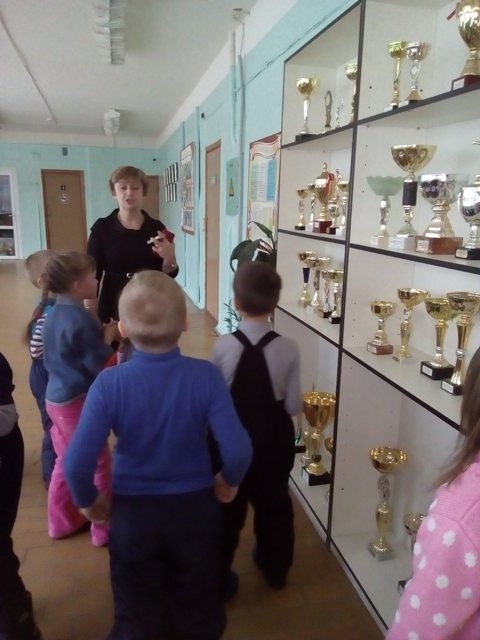 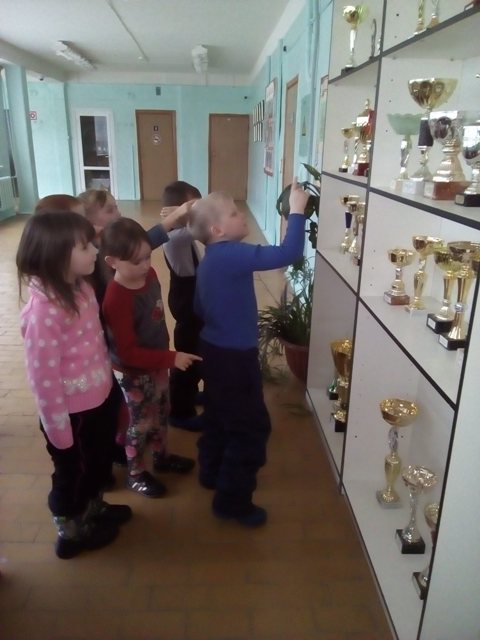 